Purpose of this Equipment:  To securely store register drawers and cashier funds.Federal Supply Class:  7110General Operating Specifications:Dimensions: 41 inches long / wide, 32 inches deep, 78 inches high.  Dimensional sizes, such as length, width, and height are not critical as long as cubic foot and minimum stacked drawer requirements are met and it will fit through a standard doorway opening (34.5 Inches) when fully assembled.Salient Characteristics that shall be provided:Minimum 29 cubic feet capacity.Welded ball bearing hinges with adjustment screws.Underwriters Laboratory (UL) approved Group 1R anti-manipulative lock.Equipped with a spy-proof dial.UL approved locking and re-locking devices.Equipped with full-length dead bar or equivalent technology to prevent entry into safe by removing hinges.Door hinged (LH / RH) as specified on an individual basis.5 heavy-duty adjustable shelves.Shelves shall accommodate up to 50 stacked cash register drawers with nominal dimensions of 14.5 inches wide, 13.5 inches deep, and 2 inches high.Accommodates a standard internal alarm system.Industry Standards / Requirement(s):Industry Standards: Underwriters Laboratory (UL) listed and equivalent minimum Tool Resistant (TL) rating of TL-30 or equivalent. Warranty period shall be for (1) year from date of delivery/installation against defective material and workmanship and shall include parts, service and labor.Information Technology requirements:  N / AColor Requirement(s):  Beige or neutralElectrical Requirements:  N / AStandard Contractor Requirements:Must be shipped ready to useInstallation is requiredDe-installation of old equipment is requiredInformation to be provided by the Contractor to the commissary at the time of delivery:Point of Contact for ServiceInstallation and Operating InstructionsParts ListMaintenance Sustainability Requirements: N / ASpecial Coordinating / Safety Instructions:  N / A STORE ORDER REQUESTSTORE NAME: __________________________    DODAAC: ____________________QUANTITY: _______                                           DOOR HINGED (LH / RH):_________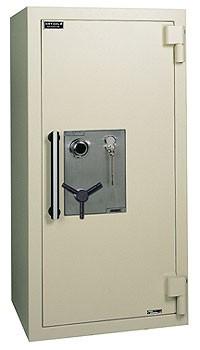 